                      FICHE INSCRIPTION  Année scolaire : 20……/20……ELEVERESPONSABLECO-RESPONSABLE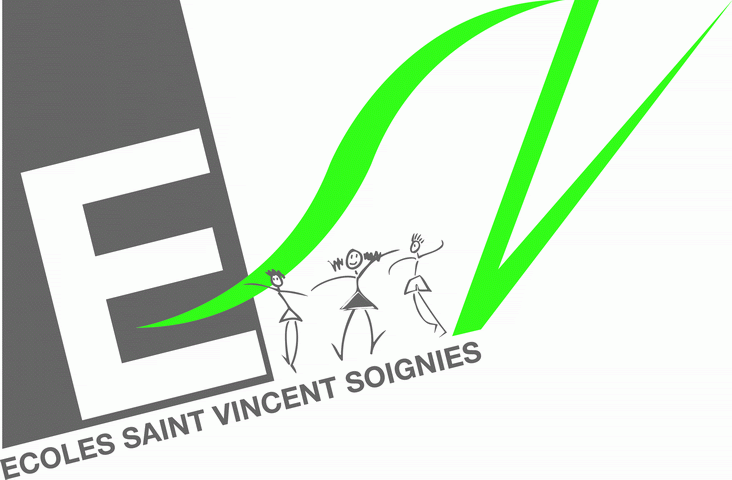 Date d’inscription : ……/……/……Entrée effective : ……/……/……Classe de : Acc M1  M2  M3P3   P4    P5   P6Implantation :………………………….NOM : ………………………………               Prénom ……………………………       Sexe : M  F Date de naissance : ……/……/……                  Lieu : ……………………………..       Nationalité : ……N° registre national : _ _ _ _ _ _ _ _ _ _ _          Placement du juge : O  NDate d’entrée en P1 : ……/……/……       Niveau année précédente :    M1  M2  M3                                                                                                                  P1  P2  P3 P4 P5 P6Rue : …………………………………………….………………           N° ………..       Bt ………….    CP …………….                 Localité : ……………………………………………..Nom de l’école précédente : …………………………………………………………………………..Adresse : …………………………………………….…………………………………………………NOM : ………………………………               Prénom ……………………………       Nationalité : ……Statut : marié(e)  divorcé(e)    séparé(e)   veuf (ve) célibataire co-habitant(e)   (facultatif)Profession : ………………………………………………………..Rue : …………………………………………….………………           N° ………..       Bt ………….    CP …………….                 Localité : ……………………………………………..Fixe ……. / ………………..      GSM ……. / ……………….. mail fraisMail : …………………………………………………………  débiteur frais  n° national : ……………NOM : ………………………………               Prénom ……………………………       Nationalité : ……Statut : marié(e)  divorcé(e)    séparé(e)   veuf(ve) célibataire co-habitant(e) (facultatif)Profession : ………………………………………………………..Rue : …………………………………………….………………           N° ………..       Bt ………….    CP …………….                 Localité : ……………………………………………..Fixe ……. / ………………..      GSM ……. / ………………..  mail fraisMail : …………………………………………………………   débiteur frais  n° national : ……………En cas de séparation ou de divorce, un jugement a-t-il été prononcé au sujet de l’autorité parentale ?OUI NON en faveur de …………………………………..Personne(s) de contact en cas d’urgence : Mme/M …………………………………………………………….……  au ……. / ………………..Mme/M …………………………………………………………….……  au ……. / ………………..Renseignements utiles dans le cadre scolaire. (médicaux/apprentissages)………………………………………………………………………………………………………………………………………………………………………………………………………………………………………………………………………………………………………………………………………………………………………………………………………………………………………………………………Le responsable de l’enfant a fourni :une composition de ménageun document de changement d’école           (Si nécessaire)Le responsable s’engage à prendre connaissance et adhérer aux dispositions suivantes reprises sur le site de l’école.Les projets éducatif et pédagogique du POLe projet de l’école et pastoralLe ROILe responsable de l’enfant a reçu une copie de la déclaration de protection à l'égard des données personnelles remise en mains propres lors de l'inscription et autorise – n’autorise pas* l’usage des photos prises dans le cadre scolaire à des fins pédagogiques lors de diverses activités ou afin d’agrémenter sites Internet, brochures, …Fait à …………………………………..                             Signature :                              Le ……/……/….* Biffer la mention inutileJe certifie sur l'honneur l'exactitude des renseignements fournis.RESPONSABLE NOM : …………………………………………….Prénom : …………………………………………..Signature :Je certifie sur l'honneur l'exactitude des renseignements fournis.CO-RESPONSABLENOM : …………………………………………….Prénom : …………………………………………..Signature :